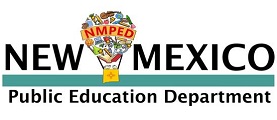 Technology Education Endorsement Licensure ChecklistCoursework Accepted or Degree Conferred in:       Includes welding Drafting Industrial arts  Woodworking  Computer technology
Documents Required-Beginning Teachers Official sealed transcripts-24-36 semester hoursDocuments Required-Adding on an Endorsement to a teaching license Official sealed transcripts-24-36 semester hours (12 hours must be upper division) OR Passage of Technology Education (taken in prior state prior to being licensed in NM) Current Teaching License from Out of State or Country which reflects endorsement area in which educator is applying forFor office use only: Email sent requesting:       Endorsement Added  Comments:      Licensee’s Name:                                         File Number:                 Application Date:          Issue/Review Date:      Consultant’s Name: License Type:                